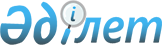 О внесении изменения в постановление акимата района от 22 января 2013 года N 19/01 "Об установлении дополнительного перечня лиц, относящихся к целевым группам населения в Майском районе"
					
			Утративший силу
			
			
		
					Постановление акимата Майского района Павлодарской области от 28 октября 2013 года N 288/10. Зарегистрировано Департаментом юстиции Павлодарской области 12 ноября 2013 года N 3613. Утратило силу постановлением акимата Майского района Павлодарской области от 23 июня 2014 года N 198/6      Сноска. Утратило силу постановлением акимата Майского района Павлодарской области от 23.06.2014 N 198/6.

      В соответствии с пунктом 2 статьи 31 Закона Республики Казахстан от 23 января 2001 года "О местном государственном управлении и самоуправлении в Республике Казахстан", пунктом 2 статьи 5 Закона Республики Казахстан от 23 января 2001 года "О занятости населения" акимат Майского района ПОСТАНОВЛЯЕТ:



      1. Внести в постановление акимата района от 22 января 2013 года N 19/01 "Об установлении дополнительного перечня лиц, относящихся к целевым группам населения в Майском районе" (зарегистрировано в Реестре государственной регистрации нормативных правовых актов N 3414, опубликовано 16 февраля 2013 в Майской районной газете "Шамшырақ" N 7 (8094)) следующее изменение:



      в преамбуле постановления слова "подпунктом 13) пункта 1 статьи 31 Закона Республики Казахстан от 23 января 2001 года "О местном государственном управлении и самоуправлении в Республике Казахстан"," исключить.



      2. Контроль за исполнением настоящего постановления возложить на заместителя акима района Исаханову Н.Г.



      3. Настоящее постановление вводится в действие по истечении десяти календарных дней после дня его первого официального опубликования.      Аким района                                А. Жармагамбетов
					© 2012. РГП на ПХВ «Институт законодательства и правовой информации Республики Казахстан» Министерства юстиции Республики Казахстан
				